Лекція №3 (4год.)Тема: МИСТЕЦТВО АНТИЧНОСТІ. МИСТЕЦТВО ДАВНЬОЇ ГРЕЦІЇПлан:1. Поняття Античність2. Періодизація й соціально-економічні фактори розвитку мистецтва Античності3. Вплив міфології на розвиток мистецтва Давньої Греції.4. Театр Давньої Греції5. Література Давньої Греції 6. Архітектура, скульптура й живопис Давньої Греції.Античність (лат. antiquitas — древність; античний – древній, стародавній) – період історії від 800 року до н. е. до 600 року н. е. (VIII ст. до н. е. – V ст. н. е.), що включає культури Древньої Греції та Риму. Це – основа всієї європейської культури наступних століть. В античному світі досягли розквіту всі, без винятку, сфери культури - освіта, наука, література, мистецтво.  Давньогрецька і латинська мови – основа сучасної наукової термінології.Загальна періодизація•	Рання античність (VIII ст. до н. е. — V ст. до н. е.) — зародження Грецької держави;•	Класична античність (I ст. до н. е. — II ст. н. е.) — час єдності греко-римської цивілізації;•	Пізня античність (III–VI ст. н. е.) — розпад Римської імперії. Розпад Західної Римської імперії ознаменував собою початок нової епохи — середньовіччя.Періодизація античності і протоантичностіІсторію давньої Греції прийнято ділити на 5 періодів, які є одночасно і культурними епохами:•	Егейський або крито-мікенський (III–II тис. до н. е.);•	Гомерівський (XI–IX ст. до н. е.);•	Архаїчний (VIII–VI ст. до н. е.);•	Класичний (V–IV ст. до н. е.);•	Елліністичний (друга половина IV — середина I ст. до н. е.).Часові періоди можуть дещо змінюватись в геополітичному контексті. Так, розквіт цивілізації в Стародавній Греції був відзначений раніше, ніж в Римській імперії.Точна подія, яка ознаменувала перехід Римської республіки до Римської імперії, є предметом інтерпретації. Історики запропонували призначення Юлія Цезаря як вічний диктатор (44 до н.е.), Битва Акції (2 вересня 31 р н.е.), а римський сенат «s грант Октавіан » надзвичайних повноважень рамках першого поселення (16 січня, 27 е.), як кандидатів на визначальну ключову подію .Крім того, антична цивілізація в Східній Римській імперії зародилася раніше і згасла пізніше, ніж у західній частині, де її устрій зруйнували германці, які вторглися на територію імперії. Проте антична культурна спадщина досить добре збереглася у побуті, культурі, мові і традиціях більшості сучасних романських народів, а від них передалося й іншим народам Середземномор'я (південні слов'яни, араби, турки, бербери, євреї).Необхідно відзначити і те, що багато елементів класичної античності (традиції, закони, звичаї тощо) добре зберігалися в малоазіатському ядрі Східної Римської (Візантійської) імперії до XI століття, до пришестя турків-сельджуківМіфологія Давньої Греції та її значення.В основі давньогрецької культури лежала міфологія. Як перша історична форма культури вона досягла у Стародавній Греції особливого розвитку. В усі часи вона була невичерпним джерелом сюжетів та образів для поетів та скульпторів. У безсмертних поемах «Іліада» та «Одіссея» завершився процес розвитку епічної поезії, а Гесіод у своїй «Теогонії» дав систематичний виклад головних міфологічних вірувань греків. Давньогрецька лірична поезія, що також зародилася з гімнів богам, стала зразком для вираження цілої гами почуттів і настроїв людини.Як і інші народи, стародавні греки поклонялися силам природи, що уособлювали окремі боги, шанували душі померлих. На відміну від народів Стародавнього Сходу уроджене естетичне відчуття стародавніх греків під впливом чудесної природи формували уявлення про богів як людиноподібних істот, сповнених красою, силою, молодістю та мудрою зрілістю без перспективи старості й смерті. Жодна релігія світу не доводила антропоморфізм богів до такого рівня, як грецька. Але, зводячи богів на рівень ідеалу, вони також наділяли їх притаманними людям негативними рисами. Крім численних богів та героїв, уява греків створила велику кількість духів сатир, німф, дріад та ін., що населяли ліси, струмки та поля.Боги, за уявленнями греків, жили на високій горі Олімп у Фессалії, час від часу беручи участь у людських справах. Главою олімпійської сім´ї був верховний правитель богів і людей Зевс, якого римляни шанували під іменем Юпітера.Античність разом із цивілізаціями Стародавнього Сходу є складовою частиною культури Стародавнього світу.Боги, за уявленнями греків, жили на високій горі Олімп у Фессалії, час від часу беручи участь у людських справах. Главою олімпійської сім´ї був верховний правитель богів і людей Зевс, якого римляни шанували під іменем Юпітера.Зевс мав дружину Геру та братів: Посейдона — володаря морів, Гадес, або Аїд, володів підземним царством. У Зевса від Гери та інших богинь було декілька дітей, головними серед яких були Афіна та Аполлон. Аполлону, як богу сонця, відповідала богиня місяця Артеміда — покровителька лісового звіра та птахів. Аполлона оточували музи — покровительки мистецтв: Кліо — історії, Евтерпа — ліричної поезії, Талія — комедії, Мельпомена — трагедії, Терпсіхора — танців, Ерато — еротичної поезії, Полігімнія — пантоміми, Уранія — астрономії, Калліопа — співів, а тому друге ім´я Аполлона було Музагет.Дітьми Зевса були також Гефест — бог вогню й небесний коваль і богиня краси Афродіта. Землю-матір греки шанували під іменем сестри Зевса Деметри. її дочку Персефону викрав Аїд, після чого вона стала царицею підземного царства. Кожної весни, коли Персефона поверталася на землю для побачення зі своєю матір´ю, природа починала оживати. Богом виноградної лози й виноробства був Діоніс або Вакх. Свята на честь цього божества супроводжувалися несамовитим розгулом, що доходив до нестями. Міф розповідає про те, як шанувальниці Діоніса, перебуваючи в екстазі, навіть роздерли його на шматки.Характерними особливостями давньогрецької міфології були уособлення та наділення душею явищ природи — анімізм — та пов'язана з ними людиноподібність богів та тлумачення їхньої поведінки за допомогою міфів. Ліси, діброви, річки, гори, моря, небо, за уявленнями стародавніх греків, були заселені божествами.Давньогрецька міфологія з її дитячою наївністю сприймання дійсності, з яскравою образністю й художністю відіграла чималу роль у розвитку грецької культури і стала передумовою витворення грецького мистецтва. Боги змінювалися так само, як і ті, хто вірив у них. З розвитком грецької цивілізації боги ставали дедалі благороднішими й поважнішими.Особливою шаною в греків стародавньої доби користувалась годувальниця всього — Гея, життєдайна володарка, втілення невичерпної творчої сили Землі, «тієї великої матері, в лоно якої все повертається, щоб знову проростати для нового життя» (Есхіл, Хоефори). Це відбивало і вплив матріархату, і значення хліборобства як основної галузі господарства народу. Пізніше культ Землі ввібрав також шанування Реї, Деметри, Персефони та інших божеств, пов'язаних із хліборобством.Боги уявлялися грекам за тією чи іншою працею: Гермес і Пан пильнували отари, Афіна вирощувала маслинові дерева тощо. Тому, щоб людина могла успішно виконувати якусь справу, вважалося за потрібне піддобритися до відповідного божества принесенням у жертву плодів, молодих тварин.Спочатку не існувало ієрархії серед богів. У тогочасних віруваннях греків збереглися залишки первісних релігій — фетишизму (приміром, шанування каміння, особливо дельфійського омфала), тотемізму (орел, сова, корова й інші тварини були постійними атрибутами богів, а самі боги нерідко зображувались у вигляді тварин), магія.Панування родової знаті дрібні місцеві божества були замінені олімпійськими богами. Гомер (VIII ст. до н. е.) в «Іліаді» й «Одіссеї» та Гесіод (VII ст. до н. е.) у «Теогонії», тобто «Родоводі богів», усталили типові образи богів. Гомерові боги — це просто безсмертні люди, наділені неземною вродою і силою. Кожен з них має своє ім'я і риси, властиві тільки йому. Ці боги — Посейдон, Аїд, Гера, Деметра, Гестія, Афіна, Афродіта, Аполлон, Артеміда, Гефест, Арес та інші — розглядалися вже як якась родина чи держава, що має свого верховного главу — «батька людей і богів».Зевс втілював у релігійній формі риси патріархального владики. Він панував над небом, землею, морем і пеклом. Отже, з'явилась ієрархія богів, яка відбивала зміцнілу ієрархію класового суспільства. Зображені в «Іліаді» та «Одіссеї» палац Зевса на Олімпі із золотими стінами та підлогами, розкішні вбрання богинь, а також постійні чвари, розбрат та інтриги між богами були своєрідним віддзеркаленням життя грецької родової аристократії. Гомер назавжди закріпив антропоморфічний характер грецької релігії. Гесіод тільки чіткіше виклав її.Перемога олімпійців ніколи не була повною. Нерідко найпалкіше вірили в тих богів, яких не оспівав жоден поет. Людина, як і раніше, відчувала, що її оточують добрі та злі духи, і виконувала прадавні магічні обряди. Існували ніби дві релігії: офіційна (її проповідували держава, література та мистецтво), заснована на гомерівських традиціях, і вірування нижчих верств, які зберігали забобони догомерівських часів. Велике значення в давньогрецькій релігії мав культ предків і взагалі померлих, а також культ героїв. У класичну епоху в культі померлих постало уявлення про життя душ праведників на Єлісейських полях.Виникнення міст-держав (полісів) і подальший розвиток рабовласницького суспільства змінили характер грецької релігії. У VIII — VII ст. до н. е. з'явилися й поширились культи богів покровителів ремесла і торгівлі. Богом ковальства став Гефест, богом торгівлі — Гермес. Змінилось уявлення і про функції богів: покровителями ремесел у кожному місті, як правило, оголошувались боги, що їх вважали оборонцями самого міста: наприклад, в Афінах — Афіна, в Корінфі — Посейдон, у Дельфах — Аполлон.Не завжди і не з найдавніших часів храм був місцем поклоніння богам. Їм поклонялися в горах, у гаях, у гротах, біля джерел. З часом таке особливо шановане місце ставало священним і там будували храм. Розквіт храмового будівництва в Афінах припадає на V — IV ст. до н. е. Відправляння культу в цілому перебувало під контролем держави. Жрецьких корпорацій у грецьких державах, як правило, не було. Вибрані жеребкуванням службові особи виконували також обов'язки жреців.Грецький жрець не вчився спеціально і нічим не відрізнявся від решти громадян. Службу божу правили і чоловіки, і жінки. Охорона храму вважалася державним обов'язком жреця. Оскільки не було ні догматів, ні віровчення, жерці не повчали віруючих. Вони тільки виконували обряди. У деяких культах посада жерця була спадкова.У визнанні загальногрецьких богів та пов'язаних з ними святинь частково відбивалось усвідомлення греками своєї етнічної єдності. Так, славнозвісними в усьому грецькому світі були святилище в Олімпії та Дельфійський оракул. Усі греки могли брати участь в іграх і змаганнях, періодично влаштовуваних біля таких святилищ. Олімпійські ігри (олімпіади) стали основою грецького літочислення.Поряд із культами, призначеними для всього населення, у Греції рано виникли таємні релігійні товариства й культи, до участі в яких допускалися втаємничені (місти). Найвідомішими були обряди на честь Деметри (елевсінські містерії) та на честь Діоніса (діонісії). Утаємниченим в елевсінські містерії обіцяли раювання після смерті. Стародавні вірили, що учасник Діонісій приєднувався до божества за допомогою з'їденого сирого м'яса тварини, яку роздирали живцем.Однак релігійна єдність греків сформувалася не відразу: вона формувалася від поклоніння силам природи та шанування предків на домашньому та родовому рівні до утворення загальнонаціональних культів. Однак жодний культ не дістав такого визнання усіма греками, як культ бога сонця Аполлона у фокідському місті Дельфах біля підніжжя гори Парнас. Своєю славою дельфійське святилище зобов´язувалося оракулу, віщуну, що пророкував майбутнє. Біля ущелини у скелі, звідки виходили одуряючі випари, сиділа жриця Аполлона піфія, втрачаючи свідомість, вона починала промовляти незв´язні слова, які вважалися віщуванням самого бога, а жерці уже по-своєму тлумачили сказане. Дельфійський оракул, до якого зверталися і представники інших народів, прославився далеко за межами грецького світу, завдяки чому жерці дельфійського Аполлона знали про все, що відбувалося не тільки у Греції, а й у всьому світі, завдяки чому набули великого авторитету в міжнародних політичних питаннях.Наділені особливо тонким художнім відчуттям, стародавні греки особливої уваги надавали розвитку естетичної сторони свого культу, тому провідні мистецькі форми та стильові напрями у розвитку стародавньої культури Греції відігравали роль їх духовного єднання. Складаючи гімни на честь богів, що виконувалися під акомпанемент ліри (кіфари), кларнета або флейти, греки створили оригінальну релігійну музику та численні обряди, відтворюючи драматичні епізоди з життя міфологічних персонажів, які пізніше стали основою театрального мистецтва. Жертвопринесення у греків перетворювалося на свого роду бенкети, у яких начебто брали участь самі боги, свята — у забави з танцями, кулачними боями, бігом наввипередки і т. ін. Такі змагання на честь богів називалися агонами. Агони влаштовувалися у різних місцях, але найбільшою популярністю користувалися такого роду свята в Олімпії. Друге місце за масштабами та значенням посідали Піфійські змагання у Дельфах. Оскільки елліни не проводили межі між мистецтвом та спортом, спершу тут відбувалися лише конкурси музикантів, де під акомпанемент кіфари учасники виконували хвалебні пісні на честь Аполлона, а згодом до них було додано змагання співаків, флейтистів, атлетів та вершників, тут змагалися навіть поети. У Немей-ській долині поблизу міста Клеон відбувалися Немейські ігри, де водночас змагалися атлети з бігу, боротьби та кінних змагань, а пізніше виборювали першість і музиканти. У Істмійських іграх, що проводилися на Корінфському перешийку, також виступали атлети, музиканти й поети. Крім дельфійського оракула та Олімпійських ігор, в духовному відношенні греків єднали сказання про героїв, що виникли у результаті поетичної обробки творів місцевої міфології народними співаками-декламаторами — рапсодами, які переробляли й доповнювали їх, розвиваючи первісний химерний зміст і розповсюджуючи ці твори по усій Елладі. Найбільш знаменитими поетичними оповіданнями загальнонаціонального значення були перекази про Троянську війну, зібрані у дві великі поеми «Іліада» й «Одіссея», що приписуються сліпому співаку Гомеру. Для освічених греків усіх поколінь вони були найулюбленішими книгами, на яких виховувалися цілі покоління, формуючи почуття загальнонаціональної свідомості.Вплив міфології на культура Стародавньої ГреціїТрансформаційні зміни відчутно торкнулися релігійної сфери, що знайшло відображення у міфології — продукті колективної творчості багатьох поколінь. Релігійна свідомість греків, яка сформувалася в VIII—VII ст. до н.е., була не лише політеїстичною. Для неї характерний антропоморфізм, тобто обожнення людини, уявлення про богів як про прекрасних людей - безсмертних і вічно молодих, одухотворення природи — надання природним явищам животворних рис. На світ богів переносяться основні риси соціальної структури суспільства, внаслідок чого виникає ціла ієрархія богів, напівбогів і героїв. Образ благородної людини, що бореться зі злом і перемагає, втілював улюблений герой греків — Геракл, який здійснив 12 подвигів. Створення пантеону грецьких богів відображено в "Теогонії" Гесіода.На честь богині Афіни справляли свято панафіній, у якому брало участь усе афінське населення. В образі богині знайшла своє втілення ідея державної централізації, до якої прагнули всі демократичні сили. Панафінії відбувалися кожного четвертого року й тривали шість днів підряд. Програма свята складалася з кінних та піших змагань, бігу зі смолоскипами, хорових співів, танців, декламації та музичних змагань. Всенародне значення мали й свята на честь Деметри та цілий ряд свят, присвячених богу Діонісу.З пісень і молитов, що прославляли бога Діоніса, виникла грецька трагедія. Трагедія у власному розумінні слова означає «пісня цапів», коли одягнені в цапині шкіри люди зображували сатирів — супутників Діоніса. Під різкі звуки флейт, бубнів і тимпанів у стані екстатичного сп´яніння його учасники розривали на частини тварин, пожираючи їхнє закривавлене м´ясо. Цей культ з VII ст. поширюється у багатьох містах-полісах Греції, але із часів тиранії організацію свят на честь Діоніса взяла на себе держава, перетворивши їх на загальнодержавний культ.Спочатку дифірамби, що виконувалися хором на честь Діоніса, не відрізнялися ні складністю, ні розмаїтістю, ні художністю. Великим кроком уперед було введення в хор дійової особи, актора. Актор декламував міф про Діоніса й подавав репліки хору. Між актором і хором зав´язувався діалог, який становив основу драматичного твору. Першим автором грецької трагедії вважається Есхіл. Введенням другої дійової особи він пожвавив виставу, вніс у неї більше динамічності. Есхілу також приписують введення декорацій, масок, котурнів, а також літальних, громоносних та інших машин.Подібно до драми, грецький театр також був тісно пов´язаний з культом Діоніса й діонісіями. Він веде своє походження від жертвоприношень та магічних церемоній, при здійсненні яких учасники розташовувалися навколо жертовника у вигляді амфітеатру на схилах прилеглого до нього пагорба. Влаштовані на відкритому просторі, грецькі театри були загальнодоступними і вміщали велику кількість народу. Театр Діоніса в Афінах, наприклад, міг умістити до 30 тисяч глядачів. У наступну, елліністичну епоху, театри уже розраховувалися на 50, 100 і навіть більше тисяч глядачів. Таким чином, навіть у конструкції грецького театру був закладений демократичний принцип.Головну частину театру становили: приміщення для глядачів — койлоне, місце для хору — орхестра, місце, де вивішувалися декорації й виступали актори, — скена (сцена). У середині орхестри містився багато прикрашений жертовник Діоніса. Задня частина сцени була декорована колонами, які символізували царський палац. Місця для глядачів були відгороджені дерев´яною або кам´яною стіною без даху.На початку театральні вистави ставилися тільки у свята Діоніса, але поступово театр набуває суспільного значення, стаючи не тільки місцем відпочинку, а й політичною трибуною. Предметом театральних вистав були трагедії та комедії.Грецький живопис був дуже поширений у Стародавній Греції, та, на жаль, він майже не зберігся до нашого часу. Сюжетами фресок і мозаїк звичайно були сцени з міфології, проте картини відображали також тогочасні події та побут. Греки цінували живопис не менше від своєї скульптури. З античних джерел відомо про славетних живописців Полігнота, Аполлодора, Зевксіса та багатьох інших.Як писав один з німецьких просвітителів, боги єгиптян стали у греків поетичними істотами, скинули з себе тягар зайвих розкошів і своє важке вбрання і постали перед людиною такими, якими їх створила природа, — оголеними, з прекрасним людським тілом і до того ж у людських (часом навіть занадто людських) вчинках.Міф не тільки переказують — у ньому живуть; він у кожній справі — в обряді, у ритмічній магії танцю і співу, в художній творчості. Однак дистанція між міфом і людським буттям усе-таки зберігається, а нехтування міфом карається. Художник Фідій створив легендарну статую Афіни Парфенос. Він вірив у рятівну могутність богині — покровительки міста. Але безсмертний витвір спричинив його ув´язнення, і він помер у кам´яниці, бо сикофанти відкрили, що на щиті богині один з греків, який б´ється з амазонками, дуже нагадує скульптора, а інший — його друга Перікла. Це було зневажанням божества, блюзнірство вимагало суворого покарання — іншим на науку. Зауважимо, карається не спроба зобразити живе (людину), як у давні часи, а вільність митця щодо міфу.І все-таки боги у зображенні греків мали людське обличчя, хоча й набагато довершеніше естетично. Адже вони теж складалися з живих індивідів, які породжують один одного і становлять певну універсальну родоплемінну общину.Фатальні наслідки власних справ людини — тематична вісь греків. Починаючи з гомерівських часів, жителі Еллади вбачали грізну небезпеку в злочинному зухвальстві людини, яка прагне привласнити собі найкращу частку в природі. Ця небезпека мала навіть свій вівтар в Афінах. Карателькою була супутниця Зевса — Немезіда. Богиня карала зухвалість і нечесність як шлях до досягнення несправедливих благ.Зухвальство і відплата були не тільки моральними, а й політичними поняттями (звинувачення у злочинному зухвальстві політики кидали один одному в обличчя). Добром не закінчують ті, хто дратує автономну силу світу. Покровитель людей Прометей, наприклад, хотів облудним шляхом добути їм кращу долю. І за це був прикутий до скелі. Цар Сізіф намагався перехитрувати смерть. Відтоді він приречений до безглуздої тяжкої праці — котити вгору тяжкий камінь. Герої ведуть відкриту гру, вони довіряють долі й перемагають обачливу хитрість царів. Так, цар Акрісій, побоюючись напророченої йому смерті від руки онука, заточив дитину разом з матір´ю у тісну скриньку і кинув у море. Але підступи його не вдалися: Персей врятувався і зрештою вбив Акрісія. Цар Полікдет хотів позбутися героя, доручивши добути голову Медузи, однак Персей вийшов з цього випробування з честю, а Полікдет був обернений на камінь, як і інший цар — Атлант.Там, де герої покладаються на силу свого розуму, як у сумній історії Едіпа, котрий розгадав навіть загадку Сфінкса, але так і не зміг розгадати загадку власного життя, доля повертається проти нього. Трагічна вина Едіпа полягає в його самовпевненості.У грецькій міфології сирий матеріал давніх легенд пройшов високу художню обробку. Тому він і став основою епосу, лірики і драми. Глибоке проникнення міфів у свідомість усіх греків гарантувало безпосереднє художнє сприйняття літературних творів, що виросли з них, а також образотворчого мистецтва — скульптури і вазового живопису.Олімпійські боги, які створили рід людський, у свідомості жителя Еллади не всемогутні і зовсім не зобов´язані творити добро. Чому ж тоді їм молилися і приносили жертви? Мабуть, про всяк випадок — либонь, допоможуть. Саме міфи й розповідали різні такі випадки, коли боги допомагали своїм улюбленцям, підказуючи розумний хід або наливаючи силою їхні м´язи. Але іноді відверталися від тих, хто на них сподівавсь, і навіть наставляли їм носа: "Ошукав ти мене, о найпідступніший поміж богами!" — вигукує Ахіллес, звертаючись до Аполлона ("Іліада").Давньогрецькі філософи довго мізкували над роллю богів у житті людей. І школа Епікура вирішила це питання так: світ богів — це образи можливої досконалості, але піклування про людей — не їхня справа. Відповідно до цього грецький міф давав не заповіді й абстрактні знання, а образи. На відміну від невиразних звіриних образів давніших релігій (єгипетської, наприклад) грецькі боги надзвичайно антропоморфні і тому ставали моделями людської поведінки — щодо пози, постави, жесту (тобто давали уявлення, як треба поводитися за законами краси: царствені жести Зевса, святкові музичення Аполлона і муз, застигла скорбота Деметри тощо). Грецькі міфи мали особливу пристрасть до естетики.Театр Давньої ГреціїІсторія давньогрецького театру — охоплює майже тисячоліття (VI ст. до н. е. — V—VI ст. н. е.). Він виник із сільських святкувань на честь бога Діоніса — Діонісій. На цих святах виконувалися дифірамби і фалічні пісні, що містили елементи діалогу та театральної дії. Подальший розвиток дифірамба пов'язується з ім'ям поета Феспіса (друга половина 6 століття до н. е.), якому приписується введення першого актора. З хору, що становив аж до епохи еллінізму необхідну принадлежність драми, у другій половині 6 століття виділився особливий виконавець — актор, яким був сам драматург.Театральна культура Стародавньої Греції справила величезний вплив на розвиток світового театрального мистецтва. Широко використовували грецьку театральну спадщину римляни (особливо на ранніх етапах розвитку), діячі епохи Відродження і Просвітництва. Демократичні традиції театрального мистецтва античної Греції зберегли значення і для наступних епох. Постановка значних суспільно-політичних, філософських і етичних питань, насиченість драматургічних творів ідеями патріотизму, увага до людини, глибина героїчних характерів, що пробуджує свідомість глядачів, складають унікальність давньогрецького театру.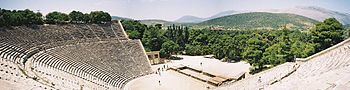 Театр в Епідаврі, Поліклет Молодший, 4 століття до н. е.Внаслідок двоякого призначення давньогрецького театру він за виглядом і конструкцією багато в чому був не схожий із подібними спорудами нашого часу. Первісне призначення театру пояснює надзвичайно велику кількість їх як у самій Греції, так і в її колоніях. Більшість грецьких міст мали великі театри, хоча про драматичні вистави у них не згадується.Власне у Греції перший кам'яний Театр був побудований в Афінах — Театр Діоніса, він став зразком для усіх наступних театрів як стосовно побудови взагалі, так і розташування окремих частин. Театр Діоніса був зведений на південно-східному схилі Афінського акрополя, у лінейському окрузі, де стояв також храм Діоніса. Спорудження кам'яного театру розпочалось після того, як обвалились дерев'яні підмостки та місця, якими доти користувалася публіка. Добудований він за архонта Лікурга. Невідомо, який архітектор складав план театру Діоніса і керував його будівництвом. Руїни театру були знайдені в 1862 році під час розкопок.В архітектурному відношенні будівля типового грецького театру складалася з трьох головних частин:- місця для глядачів, власне — театрон;- сценічної будівлі — скена;- простору між цими двома частинами, коністра або орхестра.За Вітрувієм, на місці, призначеному для будівництва, описували коло таких розмірів, які повинні були займати найнижні місця для глядачів. У це коло вписували чотирикутник таким чином: сторона чотирикутника, що знаходиться на місці, призначеному для сцени, позначала найближчий звернений до глядачів край сцени. Паралельно з цією стороною дотично до кола проводилася лінія, що позначала задню стіну сцени, яка, займаючи таким чином вузький сегмент кола, отримувала незначну глибину. Інша площа кола представляла орхестру, яку оточували місця для глядачів, що утворюють концентричні кола, що піднімаються одне за одним. Передня частина скени — проскеній — будувалася зазвичай у вигляді колонади і усоблювала фасад храму чи палацу. З боків до неї прилягали дві споруди — параскенії — що служили місцем для зберігання декорацій та іншого театрального майна. Таке планування театру забезпечувала гарну чутність, для посилення якої у деяких театрах між глядацькими місцями розташовувалися резонуючі посудини.Знахідки руїн давньогрецьких театрів свідчать, що місце для їх спорудження є найвигіднішим для влаштування місць для глядачів. Звичайно вибиралися схили пагорбів, де сидіння часто можна було висікати зі скелі. Кількість місць була різною, залежно від потреби і чисельності населення. Афінський театр Діоніса міг вмістити до 30 000 глядачів, а мегалопольський театр вміщував до 44000глядачів.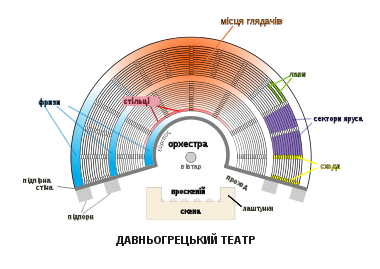 Давньогрецька література — сукупність літературних творів античних авторів, що включає в себе усю творчість давньогрецьких поетів, істориків, філософів, ораторів та інших аж до кінця історії Стародавньої Греції, також вона найдавніша з національних літератур Європи. Вона виникла на основі фольклору грецьких народностей. Виникнення літератури пов'язане із розпадом родових зв'язків всередині полісної громади і підвищенням особистої самосвідомості індивіда, яке ще не переходить у відокремлення від колективу.Крайніми межами історії давньогрецької літератури визначають 11 століття до н. е., коли склалися численні оповіді про героїв Троянської війни, і першу половину 6 століття н. е., коли за розпорядженням імператора Юстиніана 529 року були закриті філософські школи в Афінах. У цьому проміжку часу розрізняють два періоди:перший — від зародження літератури до 3 століття до н. е., переважно творчий період;другий — від початку александрійської вченості до Юстиніана, переважно час вивчення колишньої літератури і засвоєння давньогрецької освіченості іншими народностями.У творчу добу давньогрецької літератури виділяють два проміжні періоди. У першому періоді керівна роль належала колоніям, у другому беззаперечно панували Афіни:перший — розвиток епосу, лірики (меліка), виникнення драми і всіх видів прози, тривав приблизно до 480 до н. е.;другий — так званий, аттичний період — доба вищого процвітання драми, красномовства, філософії, історіографії з переходом до точних наук.Архітектура і скульптура Стародавньої ГреціїПеріоди розвитку давньогрецької культури: гомерівський, архаїчний, класичний, еллінізм. Специфіка стародавньої грецької культури. Розвиток реалістичної скульптури. Основні пам'ятки живопису та знамениті споруди. Найвизначніші зразки грецької архітектури.З гомерівського періоду до нас дійшло мало пам'яток, через те, що основними будівельними матеріалами слугували дерево і невипалена цегла. Монументальна скульптура також була дерев'яною. Найбільш яскравими пам'ятками цього періоду є вази, розписані геометричним орнаментом, а також теракотові і бронзові статуетки.У цей період розвивається реалістична скульптура. Скульптурні зображення виконувалися в основному з мармуру і бронзи. Видатними скульпторами були: Фідій ("Зевс" - для храму в "Олімпії), Мирон ("Дискобол") , Поліклет (статуя Гери, виконана із золота і слонової кості), Прак-ситель, Лісіпп.Основними пам'ятками живопису цього періоду є розписи на вазах. Кераміка вазопису характеризувалася різноманітністю стилів - геометричним, "килимовим", чорно- і червонофігурним способом. Цей період також ознаменувався визначними архітектурними спорудами. Основною громадською спорудою залишається храм ( храм Зевса в Олімпії, храми в місті Посейдонія). Особливе місце в античній архітектурі посідає комплекс споруд Афінського Акрополя (храм Ніки Аптерос, головний храм Афін - Парфенон).До знаменитих споруд елліністичного періоду належать Фароський маяк в Александрії та Башта вітрів в Афінах.У скульптурі цього періоду проступає інтерес до людини, її емоцій. Характерними рисами скульптури періоду еллінізму є динамічність, виразність. До найбільш визначних відносяться "Афродіта з острова Мілос" (Венера Мілоська), "Ніка Самофракійська", скульптурна група "Лаокоон", "Фор-незький бик", портрет Демосфена і одне з чудес світу, яке не дійшло до нас, Колос Родоський (висотою 35 м). Значну кількість пам'яток давньогрецького мистецтва знайдено на території сучасної України (колишніх античних держав Північного Причорномор'я).Старогрецька архітектура і взагалі образотворче мистецтво ввійшли невід'ємною складовою частиною в художній розвиток наступних часів. Їхні елементи живуть й донині.Основними архітектурними спорудами в Греції класичного періоду були храми, театри, будинки для засідань - булевтерії.Грецькі архітектори розробили суворий порядок відповідностей несучих і несених частин будов, особливо чітко представлений у храмах. Спершу храми будували з дерева. Вони були прямокутної форми. Дах підтримувався стовпами, які стояли на певній відстані один від одного. Згодом храми почали будувати з каменю. Стовпи перетворлись в колони. Вертикальні жолобки - канелюри для стікання води, що їх нарізали раніш на дерев'яних стовпах, вирубували тепер на кам'яних колонах. Канелюри підкреслювали вертикальність колон.Найбільш раннім ордером, або стилем, був доричний. Будинки доричного стилю були дуже прості. Дорична колона стояла прямо на підлозі або спеціально зробленої з каменю підставки. Верхня її частина, капітель, була дуже проста і являла собою форму трапеції. Сама дорична колона була масивною і стійкою.У V ст. до н.е. набуває розширення інший стиль - іонічний. Порівняно з доричним будинки цьогостилю менш масивні, колони тонші і стрункіші. Вони стоять не просто на підлозі, на кам'яній підставці - базі, капітель прикрашена двома завитками - волютами. Іонічні будинки мали більш складне оздоблення, ніж доричні.В ІV ст. до н.е. почав поширюватися корінфський стиль. Він відрізняється від іонічного більшою довжиною колон (в ордерній відповідності), складнішою базою і капітеллю, прикрашеною листками невеликої рослини - аканфа.Найвизначнішими зразками грецької архітектури є храми Парфенон і Ерейхтон, які збереглися до нашого часу в афінському акрополі.Чудовий храм Парфенон був присвячений богині Афіні. Донині він є шедевром світової архітектури. А Ерехтейрон побудований в чисто іонічному стилі. ЇЇ колони надзвичайно стрункі й витончені. Напрочуд гарні так звані каріатиди - статуї дівчат, які замість колоон підтримують дах невеликого портика (навісу) біля стіни храму.Грецька скульптура спочатку, в VIІ ст. до н.е. значно поступалася перед скульптурою Стародавнього Сходу і була досить примітивно. В VI ст. до н.е. в Греції стають досконалішими скульптурні зображення людських фігур та облич, але фігури ще не динамічні. Тільки з V ст. до н.е. починається розквіт грецької скульптури, яка не тільки правильно передає людські фігури й обличчя, а й відтворює рух. В V ст. до н.е. особливо відомі були скульптори Мірон, Поліклет і Фідій. Мірон - автор скульптурного зображення дискобола. Скульптор настільки живо зобразив рух, що глядач ніби бачить той момент, коли юнак у швидкому повороті кидає диск. Аргорський скульптор Поліклет зображував головним чином прекрасних юнаків - ідеальних громадян. Особливо відомі його статуї «Списник» і «Діодумен» (юнак, що поправляє пов'язку на голові). Одним із друзів Перікла був славнозвісний грецький скульптор Фідій. Його твори прекрасні і величні. Найвідомішою була його статуя богині Афіни, зроблена з золота, дерева і слонової кістки. Вона стояла в Парфеноні. Заввишки ця статуя була 12,5 м. В Олімпії Фідій створив статую Зевса Олімпійського, що сидить на троні. Фідій зображував богів і богинь, підкреслюючи їхню досконалість і велич.В VI ст. до н.е. характер давньогрецької скульптури змінився. Це було пов'язано з новими суспільними умовами, з кризою поліса, з подальшим майновим розшаруванням населення, зщ бурхливими подіями того часу.Великим скульпторо ІV до н.е. був Праксітель, який зображав богів і богинь у вигляді прекрасних, витончених юнаків і молодих жінок. Особливо славився його твір «Гермес» - молодий бог, що грається з дитиною Діонісом. Відома також його статуя Афродіти Кнідської. Якщо до ІV ст. до н.е. скульптори зображували жінок тільки в одязі, то Праксітель вперше зобразив богиню Афродіту оголеною.Особливе місце в грецькій скульптурі займає Скопас, який жив також у ІV ст. до н.е. він зображував фізичні й духовні страждання людей. Відомі його статуї Менади, якеа біжить в екстазі, і стражденні голови поранених воїнів з фронтонної групи в Тегеї. Ці скульптури на жаль погано збереглися.На межі класичного і елліністичного періодів, у середині і кінці Іvст. до н.е., знаменитим скульптором був Лісіпп. Він зображував дужих і вольових людей. такими є його «Геракл» і «Апоксімен» - атлет, що очищає своє тіло скреблем.Архітектура поділяється на періоди.АРХАЇЧНИЙ ПЕРІОД (VIII-VI СТ. ДО Н.Е.)Скульптура архаїчного періоду відрізнялася недосконалістю, створюючи, як правило, узагальнений образ. Це так названі куроси (юнаки), іменовані також архаїчними Аполлонами. До нашого часу дійшло кілька десятків таких статуй. Найбільш відома мармурова фігура Аполлона з Тіней. На вустах його грає характерна для того часу “архаїчна посмішка”, очі широко розкриті, руки опущені і стиснуті в куркулів. Принцип фронтальності зображення дотриманий повною мірою. Архаїчні жіночі статуї представлені корами (дівчатами) у довгому спадаючому вбранні. Голови дівчин прикрашені локонами, самі статуї повні добірності і грації. До кінця VI ст. до н.е. грецькі скульптори поступово навчилися переборювати спочатку властиву їх статуям статичність.КЛАСИЧНИЙ ПЕРІОД (V-IV ст. до н.е.)Піфагор Регийский (480-450). Розкутістю своїх фігур, що включають як би два рухи (вихідне і те, у якому частина фігури виявиться через мить), він могутньо сприяв розвитку реалістичного мистецтва ліплення. Сучасники захоплювалися його знахідками, життєвістю і правдивістю образів. Але, звичайно, деякі римські копії, що дійшли до нас, з його робіт (як, наприклад, “Хлопчик, що виймає скалку”. Рим, Палаццо консерваторів) недостатні для повної оцінки творчості цього сміливого новатора.Великий скульптор Мирон, що працював у середині V ст. в Афінах, створив статую, що зробила величезний вплив на розвиток образотворчого мистецтва. Це його бронзовий “Дискобол”, відомий нам по декількох римських копіях, настільки ушкодженим, що лише їхня сукупність дозволила якось відтворити втрачений образ.Мистецтво іншого великого скульптора - Поліклета - установлює рівновага людської фігури в спокої повільному кроці з упором на одну ногу і відповідно піднятою рукою. Зразком такої фігури служить його знаменитий “Дорифор” - юнак-списник. У цьому образі - гармонійне сполучення ідеальної фізичної краси і натхненності. Поліклет задався метою точно визначити пропорції людської фігури, згодні з його представленням про ідеальну красу. Свої думки і висновки Поліклет виклав у теоретичному трактаті (до нас він не дійшов), якому він дав назву “Канон”.Ще один великий скульптор V століття - Фідій народився в Афінах і в досконалості опанував мистецтвом бронзового лиття. Фідій відлив скульптурну групу з 13 фігур для Дельфійського храму Аполлона. Йому належить і дванадцятиметрова статуя Афіни Діви в Парфеноні. Статуя Афіни Парфенос була виконана зі слонової кістки і золота. Така техніка називалася Хризо-елефантинною. Але справжню славу і найбільшу популярність принесла Фідію колосальна статуя Зевса для храму в Олімпії. Вона досягали 13 метрів у висоту. Зевс сидів на троні з кедрового дерева. У правій руці він тримав богиню перемоги Ніку, у лівої - скіпетр, на якому сидів орел. Його обличчя, руки і напівголе тіло були зроблені зі слонової кістки, очі - з дорогоцінного каміння, плащ і сандалі - з золота. Цю статую чекала жорстока доля - у V столітті н.е. вона була знищена християнським духівництвом.ПЕРІОД ЕЛЛІНІЗМУ. (IV-I ст. до н.е.)Як і в попередні періоди, скульптура залишалася невід'ємною частиною архітектурного оздоблення елліністичних міст. Монархічний лад елліністичних держав і інший світогляд викликали до життя офіційну, придворну тенденцію мистецтва, що втілилася в портретних і алегоричний статуях.Складний розвиток різноликих елліністичних держав породило створення багатьох художніх шкіл у скульптурі. І якщо в класичну епоху процвітала афінська школа пластики, то в період еллінізму на передній план виходять нові центри скульптурної творчості - Пергам, Олександрія, Родос і Антіохія. Найкраще відомі добутки пергамскої школи з характерною для неї патетикою і підкресленим драматизмом скульптурних зображень. Так, монументальний фриз Пергамского вівтаря, виконаний у дуже високому рельєфі, передає битву олімпійських богів з повсталими проти них синами Землі - гігантами. Гіганти гинуть, їхні фігури виражають розпач, страждання, фігури олімпійців, навпроти, спокійні, натхнені. Також не менш виразна і повна драматизму кругла скульптура пергамской школи.“Вмираючий галл”, “Галл, що вбиває свою дружину” - чудові зразки патетики і пафосу пергамського мистецтва, мужнього і прекрасного.Традиції мистецтва Скопаса успадкувала одна із найзнаменитіших елліністичних статуй - “Ника Самофракийская”. Статуя богині перемоги була споруджена на острові Самофракія на честь перемоги родоського флоту в 306 р. до н.е. Установлена на п'єдесталі, що нагадує ніс корабля, вона стояла колись, сурмлячи в ріг, на високому стрімчаку на березі моря.Скульптори елліністичної епохи зверталися і до класичних зразків. Прикладом цього може служити статуя роботи Агесандра - “Афродіта Мілосська” (II ст. до н.е.). Сучасні їй статуї богині любові були більш чуттєві і навіть манірні, Агесандру ж удалося відродити дух мистецтва класики, створивши образ високої моральної сили.Блискуча школа елліністичної скульптури існувала на острові Родос. Особливою славою користалася скульптурна група “Лаокоон”, виліплена родоськими майстрами Агесандром, Афинодором і Полидором (I ст. до н.е.). Сюжет цієї скульптурної групи зв'язаний з одним з міфів про Троянську війну. У “Лаокооне” яскраво проявився патетичний дух елліністичного мистецтва, його смак до деякої театральності.Не обійшла елліністичну скульптуру і пристрасть до гигантоманії: яскравим зразком є величезна, 32-метрова статуя бога Гелиоса з золоченої бронзи, встановлена при вході до Родоської гавані. Над статуєю “Колоса Родоського” 12 років трудився учень Лисиппа Харес з Лінда, це чудо інженерного мистецтва зайняло останній рядок у списку “чудес світу”.Особливо велике був вплив культури еллінізму на римську культуру: у Рим були вивезені багато творів мистецтва, бібліотеки, і т.д., що збагатили латинську культуру, що красномовно підтверджують слова римського поета Горація: “Греція, бранкою ставши, переможців грубих полонила. У Лациум сільський мистецтва внесла.”В античності порівняно з давньосхідними цивілізаціями було зроблено принциповий крок уперед щодо становища людини в суспільстві, осмислення художньої творчості - складається гуманістична традиція. Відмінність полягає і в ступені впливу на інші народи старовини, і в тому, що культура Греції ніколи не забувалася і безпосередньо вплинула на подальший розвиток культури.При всій єдності античної культури, її грецький етап має свої особливості. На політичне й релігійне мислення, філософські та юридичні погляди, літературу і мистецтво Західної Європи вплинула Греція. У культурній традиції Східної Європи, в тому числі України, провідним через посередництво Візантії був грецький вплив. За античності зароджуються явища, які на подальших етапах стануть визначальними в культурі, особливо - християнська релігія.